ANEJOSWALKTHROUGH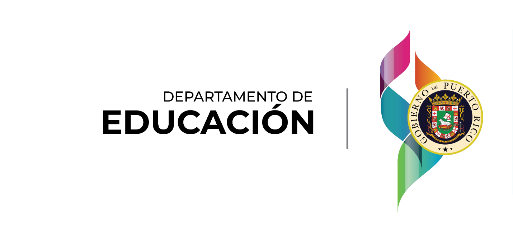 VISITA DE SUPERVISIÓN CORTA EN EL SALÓN DE CLASESEl ejercicio de Walkthrough está diseñada para el desarrollo profesional de maestros y directores mediante Job-embedded. (No se utilizará para la evaluación de los maestros).Áreas de enfoque para la observación: (Propósito de la visita: ¿Qué se observó al momento de la visita? Marque solo las que aplique según sea el objetivo o enfoque (TARGET) de la visita corta en el salón de clases).Observaciones generales del WalkthroughFORMULARIO PARA VISITAS DE ACOMPAÑAMIENTO AL LIDERAZGOEl siguiente instrumento está diseñado para ser utilizado por superintendentes de apoyo académico durante las rondas de apoyo académico a los directores escolares. Cada criterio está agrupado en categorías específicas para facilitar la observación y la evaluación. Al observar y documentar estos criterios, se asegura que los directores reciban retroalimentación constructiva y se fomente la mejora continua en la gestión escolar y el liderazgo educativo. Cada ORE puede ampliar estas categorías enfocado en el liderazgo instruccional y apoyo académico. Nombre de superintendente:  		__________Fecha:				Hora de comienzo: 					Hora de salida: 			Escuela: 					 	Código: 				- - - - - - - - - - - - - - - - - - - - - - - - - - - - - - - - - - - - - - - - - - - - - - - - - - - - - - - - - - - - - - - - - - - - - - Clasificación de la escuela:   Comprehensive (CS)        Additional Targeted (AT)	   Targeted (TS)       No aplica - - - - - - - - - - - - - - - - - - - - - - - - - - - - - - - - - - - - - - - - - - - - - - - - - - - - - - - - - - - - - - - - - - - - - - Nombre del director: 							TAL: 			Tipo de organización escolar:		 Presencial	 Virtual 	 HíbridaNivel:  Primario	 Secundario 	Grados:   PK      K      1-3     4     5     6     7     8     9     10     11     12Nota. El Superintendente Regional y superintendente de escuelas del Área de Asuntos Académicos modificará este formulario para realizar visitas de acompañamiento al liderazgo a los superintendentes auxiliares bajo su supervisión.  De igual forma, los superintendentes de Programas Académicos para el Apoyo a la Docencia y de Educación Ocupacional y Técnica modificarán este formulario para realizar visitas de acompañamiento al liderazgo a los facillitadores docentes. FORMULARIO DE SOLICITUD PARA INTERVENCIONES DE APOYO ACADÉMICO, ACADÉMICO-ADMINISTRATIVO Y ADMINISTRATIVO Nombre del director: 							TAL: 			Escuela: 					 	Código: 				Municipio: 						Teléfono: 				- - - - - - - - - - - - - - - - - - - - - - - - - - - - - - - - - - - - - - - - - - - - - - - - - - - - - - - - - - - - - - - - - - - - - - Clasificación de la escuela:   Comprehensive (CS)        Additional Targeted (AT)         Targeted (TS)       No aplica Cohorte:   1     2     3 				Nivel:  Primario	 Secundario 	Grados:   PK      K      1-3     4     5     6     7     8     9     10     11     12Tipo de organización escolar:		 Presencial	     Virtual 	      Híbrida - - - - - - - - - - - - - - - - - - - - - - - - - - - - - - - - - - - - - - - - - - - - - - - - - - - - - - - - - - - - - - - - - - - - - - Unidad de trabajo: División de Programas Académicos para el Apoyo a la DocenciaEspañol Inglés Ciencia Matemática Estudios Sociales Educación Física Salud EscolarBellas Artes  Educación Especial Educación Temprana  Tecnología Educativa Servicios Bibliotecarios y de InformaciónOtra: 	 División de Gerencia Escolar División de Educación Ocupacional y Técnica y Alternativa Sección de Apoyo a la Docencia CTE – Programa: 				Sección de Educación para Adultos Sección de exámenes, diplomas y certificaciones División de Servicios al estudiante y la Comunidad Sección de Planificación y Rendimiento Sección de Cumplimiento y Evaluación - - - - - - - - - - - - - - - - - - - - - - - - - - - - - - - - - - - - - - - - - - - - - - - - - - - - - - - - - - - - - - - - - - - - - -Recibido por: 											Fecha: 												- - - - - - - - - - - - - - - - - - - - - - - - - - - - - - - - - - - - - - - - - - - - - - - - - - - - - - - - - - - - - - - - - - - - - -Referido a: 											Fecha: 						Firma: 						FORMULARIO PARA INTERVENCIONES DE APOYO ACADÉMICO, ACADÉMICO-ADMINISTRATIVO Y ADMINISTRATIVO BASADAS EN «INTERACCIONES PODEROSAS»Nombre (facilitador docente o superintendente):  						Programa: 						Fecha: 					Hora de comienzo: 					Hora de salida: 			Escuela: 					 	Código: 				- - - - - - - - - - - - - - - - - - - - - - - - - - - - - - - - - - - - - - - - - - - - - - - - - - - - - - - - - - - - - - - - - - - - - - Clasificación de la escuela:   Comprehensive (CS)        Additional Targeted (AT)	   Targeted (TS)       No aplica Cohorte:   1     2     3Nombre del director: 							TAL: 			Tipo de organización escolar:		 Presencial	 Virtual 	 Híbrida- - - - - - - - - - - - - - - - - - - - - - - - - - - - - - - - - - - - - - - - - - - - - - - - - - - - - - - - - - - - - - - - - - - - - - Nombre del docente: 							TAL: 			Nivel:  Primario	 Secundario 	Grados:   PK      K      1-3     4     5     6     7     8     9     10     11     12Matrícula atendida: _____  Salón regular   Salón a Tiempo Completo   Salón Recurso- - - - - - - - - - - - - - - - - - - - - - - - - - - - - - - - - - - - - - - - - - - - - - - - - - - - - - - - - - - - - - - - - - - - - - Fase del ciclo:  Preobservación    Observación    Asesoría    Progreso    Revisión TIPO DE VISITANARRATIVO DE LA INTERVENCIÓN Asuntos discutidos:  Acuerdos y recomendaciones: Firma del maestro: 										Firma del personal que visita: 								- - - - - - - - - - - - - - - - - - - - - - - - - - - - - - - - - - - - - - - - - - - - - - - - - - - - - - - - - - - - - - - - - - - - - - La visita fue discutida con el director de escuela:	 Sí	 NoFirma del director: 							Fecha: 									FORMULARIO DE VISITA DE OBSERVACIÓN AL MAESTROBASADA EN «INTERACCIONES PODEROSAS»Nombre (facilitador docente o superintendente):  						Programa: 						Fecha: 					Hora de comienzo: 					Hora de salida: 			Escuela: 					 	Código: 				- - - - - - - - - - - - - - - - - - - - - - - - - - - - - - - - - - - - - - - - - - - - - - - - - - - - - - - - - - - - - - - - - - - - - - Clasificación de la escuela:   Comprehensive (CS)        Additional Targeted (AT)	   Targeted (TS)       No aplica Cohorte:   1     2     3Nombre del director: 							TAL: 			Tipo de organización escolar:		 Presencial	 Virtual 	 Híbrida- - - - - - - - - - - - - - - - - - - - - - - - - - - - - - - - - - - - - - - - - - - - - - - - - - - - - - - - - - - - - - - - - - - - - - Nombre del docente: 							TAL: 			Nivel:  Primario	 Secundario 	Grados:   PK      K      1-3     4     5     6     7     8     9     10     11     12Matrícula atendida: _____  Salón regular   Salón a Tiempo Completo   Salón Recurso- - - - - - - - - - - - - - - - - - - - - - - - - - - - - - - - - - - - - - - - - - - - - - - - - - - - - - - - - - - - - - - - - - - - - - Fase del ciclo:  Preobservación    Observación    Asesoría    Progreso    Revisión TIPO DE VISITAÁreas de fortaleza del maestro: Acuerdos y recomendaciones: Firma del maestro: 										Firma del personal que visita: 								- - - - - - - - - - - - - - - - - - - - - - - - - - - - - - - - - - - - - - - - - - - - - - - - - - - - - - - - - - - - - - - - - - - - - - La visita fue discutida con el director de escuela:	 Sí	 NoFirma del director: 							Fecha: 									FORMULARIO PARA INTERVENCIONES DE APOYO ACADÉMICO Y ADMINISTRATIVO PARA EL BIBLIOTECARIO ESCOLAR BASADAS EN «INTERACCIONES PODEROSAS»Nombre (facilitador docente o superintendente):  						Programa: 						Fecha: 					Hora de comienzo: 					Hora de salida: 			Escuela: 					 	Código: 				- - - - - - - - - - - - - - - - - - - - - - - - - - - - - - - - - - - - - - - - - - - - - - - - - - - - - - - - - - - - - - - - - - - - - - Clasificación de la escuela:   Comprehensive (CS)        Additional Targeted (AT)	   Targeted (TS)       No aplica Cohorte:   1     2     3Nombre del director: 							TAL: 			Tipo de organización escolar:		 Presencial	   Virtual 	 Híbrida- - - - - - - - - - - - - - - - - - - - - - - - - - - - - - - - - - - - - - - - - - - - - - - - - - - - - - - - - - - - - - - - - - - - - - Nombre del docente: 							TAL: 			Nivel:  Primario	 Secundario 	Grados:   PK      K      1-3     4     5     6     7     8     9     10     11     12Matrícula atendida: _____  Salón regular   Salón a Tiempo Completo   Salón Recurso Comunidad escolar- - - - - - - - - - - - - - - - - - - - - - - - - - - - - - - - - - - - - - - - - - - - - - - - - - - - - - - - - - - - - - - - - - - - - - Fase del ciclo:  Preobservación    Observación    Asesoría    Progreso    Revisión TIPO DE VISITANARRATIVO DE LA INTERVENCIÓN Asuntos discutidos:  Acuerdos y recomendaciones: Firma del maestro: 										Firma del personal que visita: 								- - - - - - - - - - - - - - - - - - - - - - - - - - - - - - - - - - - - - - - - - - - - - - - - - - - - - - - - - - - - - - - - - - - - - - La visita fue discutida con el director de escuela:	 Sí	 NoFirma del director: 							Fecha: 									FORMULARIO DE VISITA DE OBSERVACIÓN AL BIBLIOTECARIO ESCOLAR BASADA EN «INTERACCIONES PODEROSAS»Nombre (facilitador docente o superintendente):  						Programa: 						Fecha: 					Hora de comienzo: 					Hora de salida: 			Escuela: 					 	Código: 				- - - - - - - - - - - - - - - - - - - - - - - - - - - - - - - - - - - - - - - - - - - - - - - - - - - - - - - - - - - - - - - - - - - - - - Clasificación de la escuela:   Comprehensive (CS)        Additional Targeted (AT)	   Targeted (TS)       No aplica Cohorte:   1     2     3Nombre del director: 							TAL: 			Tipo de organización escolar:		 Presencial	 Virtual 	 Híbrida- - - - - - - - - - - - - - - - - - - - - - - - - - - - - - - - - - - - - - - - - - - - - - - - - - - - - - - - - - - - - - - - - - - - - - Nombre del docente: 							TAL: 			Nivel:  Primario	 Secundario 	Grados:   PK     K     1-3     4     5     6     7     8     9     10     11     12Matrícula atendida: _____  Salón regular   Salón a Tiempo Completo   Salón Recurso Comunidad escolar- - - - - - - - - - - - - - - - - - - - - - - - - - - - - - - - - - - - - - - - - - - - - - - - - - - - - - - - - - - - - - - - - - - - - - Fase del ciclo:  Preobservación    Observación    Asesoría    Progreso    Revisión TIPO DE VISITAÁreas de fortaleza del maestro: Acuerdos y recomendaciones: Firma del maestro: 										Firma del personal que visita: 								- - - - - - - - - - - - - - - - - - - - - - - - - - - - - - - - - - - - - - - - - - - - - - - - - - - - - - - - - - - - - - - - - - - - - - La visita fue discutida con el director de escuela:	 Sí	 NoFirma del director: 							Fecha: 									FORMULARIO DE VISITA AL CONSEJERO PROFESIONAL ESCOLAR BASADA EN «INTERACCIONES PODEROSAS»Nombre (facilitador docente o superintendente):  						Programa: 						Fecha: 					Hora de comienzo: 					Hora de salida: 			Escuela: 					 	Código: 				- - - - - - - - - - - - - - - - - - - - - - - - - - - - - - - - - - - - - - - - - - - - - - - - - - - - - - - - - - - - - - - - - - - - - - Clasificación de la escuela:  Comprehensive (CS)       Additional Targeted (AT)	   Targeted (TS)       No aplica Cohorte:   1     2     3Nombre del director: 							TAL: 			Tipo de organización escolar:		 Presencial	 Virtual 	 Híbrida- - - - - - - - - - - - - - - - - - - - - - - - - - - - - - - - - - - - - - - - - - - - - - - - - - - - - - - - - - - - - - - - - - - - - - Nombre del docente: 										TAL: 					Estatus en el puesto:   Permanente     Probatorio     Transitorio Nivel:  Primario	 Secundario 			Años experiencia: 			Grados impactados:   PK     K     1-3    4     5     6     7     8     9     10     11     12Razón original por la cual la asistencia fue solicitada: 																	Modalidad de atención:  Llamada    Correo electrónico    				- - - - - - - - - - - - - - - - - - - - - - - - - - - - - - - - - - - - - - - - - - - - - - - - - - - - - - - - - - - - - - - - - - - - - - Fase del ciclo:  Preobservación    Observación    Asesoría    Progreso    Revisión TIPO DE VISITA- - - - - - - - - - - - - - - - - - - - - - - - - - - - - - - - - - - - - - - - - - - - - - - - - - - - - - - - - - - - - - - - - - - - - - Actividades de medición CRECECRECE Alterna CAPSAT-ACTHarrington O’ShreaPAASATNAEPARCIAvanzado Inventario Cirino ASVADPIENSE IIInventario de Intereses PictóricosOtra: 				NARRATIVO DE LA INTERVENCIÓN Asuntos discutidos:  Acuerdos y recomendaciones: Firma del consejero profesional: 								Firma del personal que visita: 								- - - - - - - - - - - - - - - - - - - - - - - - - - - - - - - - - - - - - - - - - - - - - - - - - - - - - - - - - - - - - - - - - - - - - - La visita fue discutida con el director de escuela:	 Sí	 NoFirma del director: 							Fecha: 									FORMULARIO DE VISITA AL TRABAJADOR SOCIAL ESCOLAR BASADA EN «INTERACCIONES PODEROSAS»Nombre (facilitador docente o superintendente):  						Programa: 						Fecha: 					Hora de comienzo: 					Hora de salida: 			Escuela: 					 	Código: 				- - - - - - - - - - - - - - - - - - - - - - - - - - - - - - - - - - - - - - - - - - - - - - - - - - - - - - - - - - - - - - - - - - - - - - Clasificación de la escuela:   Comprehensive (CS)        Additional Targeted (AT)	   Targeted (TS)       No aplica Cohorte:   1     2     3Nombre del director: 							TAL: 			Tipo de organización escolar:		 Presencial	 Virtual 	 Híbrida- - - - - - - - - - - - - - - - - - - - - - - - - - - - - - - - - - - - - - - - - - - - - - - - - - - - - - - - - - - - - - - - - - - - - - Nombre del docente: 										TAL: 					Estatus en el puesto:   Permanente     Probatorio     Transitorio Nivel:  Primario	 Secundario 			Años experiencia: 			Grados impactados:   PK     K     1-3    4     5     6     7     8     9     10     11     12Razón original por la cual la asistencia fue solicitada: 																	Modalidad de atención:  Llamada    Correo electrónico    				- - - - - - - - - - - - - - - - - - - - - - - - - - - - - - - - - - - - - - - - - - - - - - - - - - - - - - - - - - - - - - - - - - - - - - Fase del ciclo:  Preobservación    Observación    Asesoría    Progreso    Revisión TIPO DE VISITAFecha: 								Hora: 				Fecha: 								Hora: 				Áreas de fortaleza del maestro: Acuerdos y recomendaciones: Firma del maestro: 										Firma del personal que visita: 								- - - - - - - - - - - - - - - - - - - - - - - - - - - - - - - - - - - - - - - - - - - - - - - - - - - - - - - - - - - - - - - - - - - - - - La visita fue discutida con el director de escuela:	 Sí	 NoFirma del director: 							Fecha: 									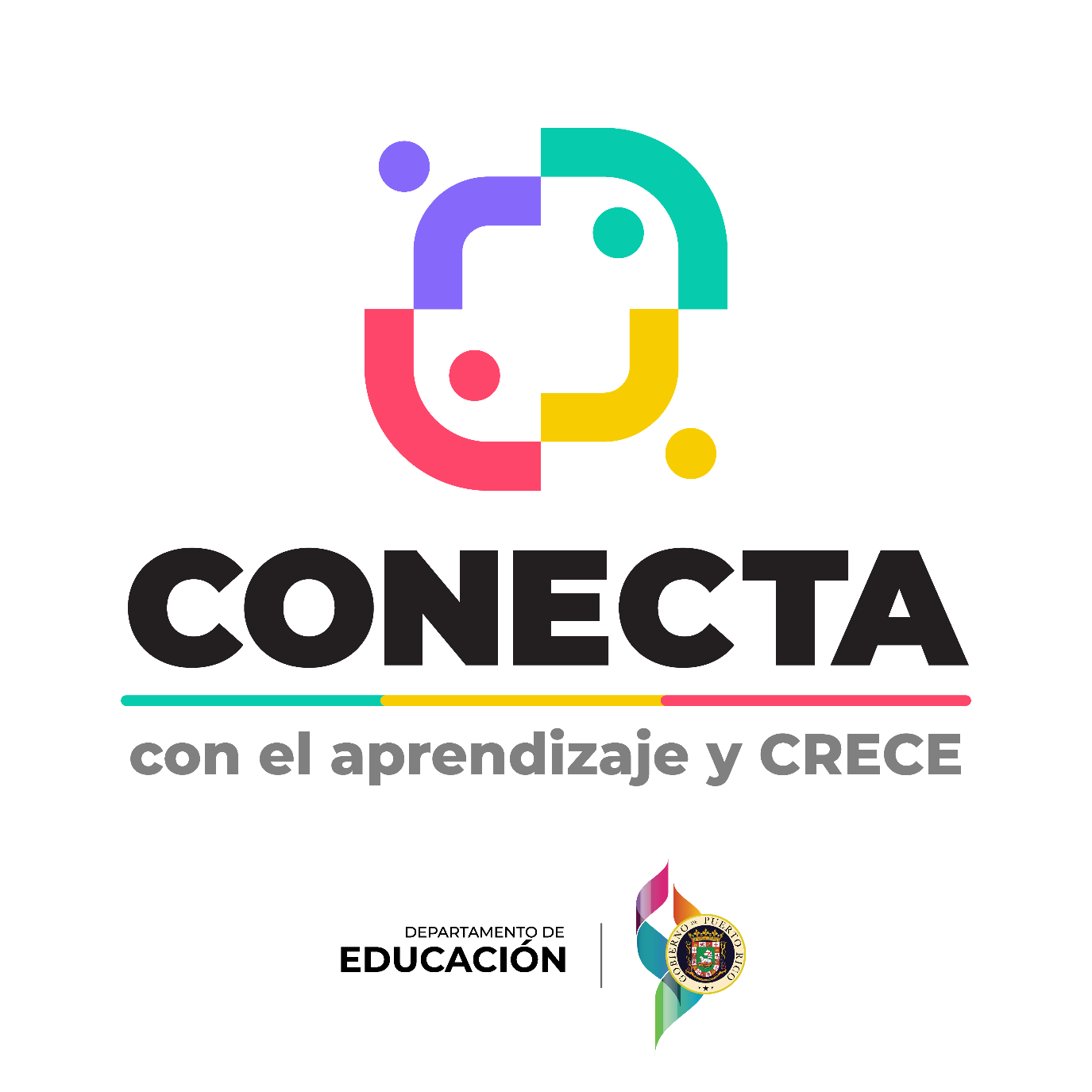 Escuela:Fecha:Maestro(a):Hora:Asignatura:Grado:Cantidad de estudiantes:ENFOQUEProceso de enseñanza-aprendizajeENFOQUEEtapas:	☐Inicio (motivación)              ☐ Desarrollo          ☐ Cierre pedagógico (confirmación del aprendizaje)ENFOQUEComentarios: ENFOQUEENFOQUEPreparación de la lecciónObservadoObservadoNo observadoNo observadoObservacionesENFOQUEObjetivo de la lecciónENFOQUETema, concepto o destrezaENFOQUEUnidad, estándar, expectativa o indicadorENFOQUECalendario SecuencialENFOQUEOtro: ENFOQUEComentarios: Comentarios: Comentarios: Comentarios: Comentarios: Comentarios: ENFOQUEENFOQUERespuesta de estudiantesObservadoObservadoNo observadoNo observadoObservacionesENFOQUESe observó la respuesta activa del estudiante (participación activa en la clase)	ENFOQUESe añadió una experiencia común compartida (Reflexión, pensamiento, consejo de estudio y otras)ENFOQUEComentarios: Comentarios: Comentarios: Comentarios: Comentarios: Comentarios: ENFOQUEControl y disciplinaObservadoObservadoNo observadoNo observadoNo observadoComentariosControl de grupoControl de grupoNormas del salón de clasesNormas del salón de clasesAtención de todos los estudiantes a la claseAtención de todos los estudiantes a la claseAmbiente apropiado para el aprendizajeAmbiente apropiado para el aprendizajeValores y actitudesValores y actitudesFortalezas: Preguntas:Próximos pasos (áreas de oportunidad)::CATEGORÍACRITERIOINDICADOROBSERVACIÓN/COMENTARIOSImplementación del DEEAtiende las prioridades establecidas Evidencia del DEE documentadoImplementación del DEEAtiende las prioridades establecidas Acciones y medidas tomadas para implementar el DEEGestión del tiempo lectivo Los docentes cumplen con el tiempo lectivoVisitas a los salones Gestión del tiempo lectivo Continuidad de la instrucción ante ausencias Organizaciones alternas, solicitud de puestos, otras. Desarrollo profesional y cumplimiento de planes individualesDesarrollo ProfesionalPlanes de desarrollo profesional documentados y actualizados a los docentes, visitasDesarrollo profesional y cumplimiento de planes individualesPlan de Desarrollo ProfesionalRegistros de seguimiento y cumplimiento de planes individuales Planificación del proceso de enseñanza y aprendizajeSupervisión de la planificaciónPlanes de lecciones supervisados y aprobadosPlanificación del proceso de enseñanza y aprendizajeVisitas de SeguimientoRegistros de visitas de seguimientoPlanificación del proceso de enseñanza y aprendizajePromueve proyectos escolares Proyectos creativos para atender rezagoSeguimiento y mejora del desempeño académico y disciplinarioPlan de acciónPlanes de acción documentados y alineados a los resultados de informes académicosSeguimiento y mejora del desempeño académico y disciplinarioEstrategias de MejoraEstrategias implementadas y documentadas para abordar problemas específicosSeguimiento y mejora del desempeño académico y disciplinarioParticipación de personal de apoyoRegistros de reuniones y colaboraciones con personal de apoyo y comunidad escolarSERVICIOS DE APOYO A LA DOCENCIA (escoger)SERVICIOS DE APOYO A LA DOCENCIA (escoger)SERVICIOS DE APOYO A LA DOCENCIA (escoger) Apoyo y seguimiento Asistencia técnica Formación continuaInducciónOrientaciónObservaciónAsesoría académicaMentoríaModelaje de procesosObservaciónClase demostrativaOrientaciónAdiestramientoTallerConferenciaSeminarioWeb seminar o Webinar Clase demostrativaSERVICIOS ADICIONALES DE APOYO A LA DOCENCIA (especifique)SERVICIOS ADICIONALES DE APOYO A LA DOCENCIA (especifique)SERVICIOS ADICIONALES DE APOYO A LA DOCENCIA (especifique)SERVICIOS DE APOYO A LA DOCENCIA (escoger)SERVICIOS DE APOYO A LA DOCENCIA (escoger)SERVICIOS DE APOYO A LA DOCENCIA (escoger) Apoyo y seguimiento Asistencia técnica Formación continuaInducciónOrientaciónObservaciónAsesoría académicaMentoríaModelaje de procesosObservaciónClase demostrativaOrientaciónAdiestramientoTallerConferenciaSeminarioWeb seminar o Webinar Clase demostrativaSERVICIOS ADICIONALES DE APOYO A LA DOCENCIA (especifique)SERVICIOS ADICIONALES DE APOYO A LA DOCENCIA (especifique)SERVICIOS ADICIONALES DE APOYO A LA DOCENCIA (especifique)Planificación del Aprendizaje(Plan Semanal del Maestro) Se observa No se observaObservacionesNombre del maestro, grado, fecha Unidad TemaEstándares, Expectativas e IndicadoresEstrategia Académica alineada con las actividadesObjetivos:Se identifica el nivel pensamiento y se refleja en el verbo de acciónEstá alineado al estándar y expectativaLas actividades de aprendizaje en el inicio, desarrollo y cierre se alinean a los objetivosIntegra estrategias de educación diferenciadaSe refleja la integración con otras materias Avalúo alineado con los objetivosLos materiales y recursos se relacionan con los objetivos y actividades.Asignación reflejan relación con los contenidos (Opcional)Reflexión del maestroActividades de inicioActividades de inicioActividades de inicioActividades de inicioDesarrolló actividades de llegada y transición.Propició actividades de motivación fomentando la participación activa de los estudiantes en su aprendizaje.Presentó el tema y los objetivos del día.Promueve la activación del conocimiento previo de los estudiantes para lograr aprendizaje.Actividades de desarrolloActividades de desarrolloActividades de desarrolloActividades de desarrolloConectó las actividades de inicio con el desarrollo de la clase.Provee tareas y actividades complementarias al proceso educativo.Usa los materiales educativos y los recursos disponibles y pertinentes para promover el aprendizaje de los estudiantes.Promovió el desarrollo de los niveles de pensamiento: MemorísticoProcesamientoEstratégicoExtendidoFacilitó diferentes oportunidades para que el estudiante demostrara lo aprendido.Utilizó la tecnología como recurso de aprendizaje.Se evidencia la secuencia lógica de las actividades.Crea un ambiente social, emocional y físico donde se practican destrezas de comunicación y participación, así como la aceptación a la diversidad.Actividades de cierreActividades de cierreActividades de cierreActividades de cierreCorroboró el logro de los objetivos del día en una situación y/o actividad nueva.Integró actividades de metacognición para los estudiantes.Promovió la participación activa de los estudiantes.Promovió entusiasmo, interés y motivación en los estudiantes para que construyeran su propio aprendizaje.SERVICIOS DE APOYO A LA DOCENCIA (escoger)SERVICIOS DE APOYO A LA DOCENCIA (escoger)SERVICIOS DE APOYO A LA DOCENCIA (escoger) Apoyo y seguimiento Asistencia técnica Formación continuaInducciónOrientaciónObservaciónAsesoría académicaMentoríaModelaje de procesosObservaciónClase demostrativaProceso de organización de recursos de información (catalogación y Clasificación)Procesos TécnicosRedacción de propuestas de LSTADesarrollo y redacción del plan de integraciónImplementación de los Estándares para aprendices PSBI 2022Redacción del plan de trabajo anual-PSBIOrientaciónAdiestramientoTallerConferenciaSeminarioWeb seminar o Webinar SERVICIOS ADICIONALES DE APOYO A LA DOCENCIA AL MAESTRO BIBLIOTECARIO (especifique)SERVICIOS ADICIONALES DE APOYO A LA DOCENCIA AL MAESTRO BIBLIOTECARIO (especifique)SERVICIOS ADICIONALES DE APOYO A LA DOCENCIA AL MAESTRO BIBLIOTECARIO (especifique)SERVICIOS DE APOYO A LA DOCENCIA (escoger)SERVICIOS DE APOYO A LA DOCENCIA (escoger)SERVICIOS DE APOYO A LA DOCENCIA (escoger) Apoyo y seguimiento Apoyo y seguimiento Apoyo y seguimientoInducciónOrientaciónObservaciónAsesoría académicaMentoríaModelaje de procesosObservaciónClase demostrativaProceso de organización de recursos de información (catalogación y Clasificación)Procesos TécnicosRedacción de propuestas de LSTADesarrollo y redacción del plan de integraciónImplementación de los Estándares para aprendices PSBI 2022Redacción del plan de trabajo anual-PSBIInducciónOrientaciónObservaciónPropuestas de LSTAProyecto de lectura-PSBIProyecto del PSBISERVICIOS ADICIONALES DE APOYO A LA DOCENCIA (especifique)SERVICIOS ADICIONALES DE APOYO A LA DOCENCIA (especifique)SERVICIOS ADICIONALES DE APOYO A LA DOCENCIA (especifique)Programa de Alfabetización InformacionalPrograma de Animación a la LecturaPrograma de Servicios a la comunidadPrograma de Alfabetización InformacionalPrograma de Animación a la LecturaPrograma de Servicios a la comunidadPrograma de Alfabetización InformacionalPrograma de Animación a la LecturaPrograma de Servicios a la comunidadPlan de Integración-PSBI y Calendario Semanal del Maestro BibliotecarioSe observa No se observaObservacionesNombre del maestro, grado, fecha Unidad: Tema: Estándares, Expectativas e IndicadoresEstrategia Académica alineada con las actividadesObjetivos:Se identifica el nivel pensamiento y se refleja en el verbo de acciónEstá alineado al estándar y expectativaLas actividades de aprendizaje en el inicio, desarrollo y cierre se alinean a los objetivos del PSBIIntegra estrategias de educación diferenciadaSe refleja la integración con otras materias Los materiales y recursos se relacionan con los objetivos y actividades.Reflexión del maestroActividades de inicioActividades de inicioActividades de inicioActividades de inicioDesarrolló actividades de llegada y transición.Propició actividades de motivación fomentando la participación activa de los estudiantes en su aprendizaje.Presentó el tema y los objetivos del día.Promueve la activación del conocimiento previo de los estudiantes para lograr aprendizaje.Actividades de desarrolloActividades de desarrolloActividades de desarrolloActividades de desarrolloConectó las actividades de inicio con el desarrollo de la clase y las necesidades de información de los estudiantes.Relación de las actividades de integración con las del Calendario SemanalSe da el apoyo a las tareas y actividades complementarias al proceso educativo.Usa los recursos de información impresos y en línea disponibles y pertinentes para promover el aprendizaje de los estudiantes.Promovió el desarrollo de los niveles de pensamiento: MemorísticoProcesamientoEstratégicoExtendidoFacilitó diferentes oportunidades para que el estudiante demostrara lo aprendido.Utilizó la tecnología como recurso de aprendizaje.Se evidencia la secuencia lógica de las actividades.Crea un ambiente social, emocional y físico donde se practican destrezas de comunicación y participación, así como la aceptación a la diversidad.Actividades de cierreActividades de cierreActividades de cierreActividades de cierreRealizó actividad de cierre del aprendizaje.Integró actividades de metacognición para los estudiantes.Promovió la participación activa de los estudiantes.Promovió entusiasmo, interés y motivación en los estudiantes para que construyeran su propio aprendizaje.SERVICIOS DE APOYO A LA DOCENCIA (escoger)SERVICIOS DE APOYO A LA DOCENCIA (escoger)SERVICIOS DE APOYO A LA DOCENCIA (escoger) Apoyo y seguimiento Apoyo y seguimiento Apoyo y seguimientoInducciónOrientaciónObservaciónMódulo de registroServicios individualesServicios grupalesReferidos internos Referidos externos Intervención en crisisActivación de protocolo Corrección e interpretación de prueba o inventarioAsistencia luego de una monitoria  Trabajo administrativoPlan de trabajoTalleres y/o AdiestramientoServicios con instituciones educativas, agencias y recursos de la escuelaAdministración de pruebas de ubicación, examen de asignatura, equivalencia y otros.College BoardActividades relacionadas al DEEActividades de TransiciónActividad de retención otrosSERVICIOS ADICIONALES DE APOYO A LA DOCENCIA (especifique)SERVICIOS ADICIONALES DE APOYO A LA DOCENCIA (especifique)SERVICIOS ADICIONALES DE APOYO A LA DOCENCIA (especifique)SERVICIOS DE APOYO A LA DOCENCIA (escoger)SERVICIOS DE APOYO A LA DOCENCIA (escoger)SERVICIOS DE APOYO A LA DOCENCIA (escoger) Apoyo y seguimiento Apoyo y seguimiento Apoyo y seguimientoInducciónOrientaciónObservaciónAsesoría profesional MentoríaModelaje de procesosObservaciónOrganización los expedientesOrientaciónAdiestramientoTallerConferenciaSeminarioWeb seminar o Webinar 	SERVICIOS ADICIONALES DE APOYO A LA DOCENCIA (especifique)		SERVICIOS ADICIONALES DE APOYO A LA DOCENCIA (especifique)		SERVICIOS ADICIONALES DE APOYO A LA DOCENCIA (especifique)	ORGANIZACIÓNSINOENPOBSERVACIONES / HALLAZGOSEvidencia plan de trabajo anual a base de las necesidades y recursos disponible. Planificación:  Digital    PapelEvidencia tabulación y análisis de estudio de necesidades:EstudiantesPadresPersonal escolar Discutido y entregado al director escolarEvidencia calendario semanal e informes de labor realizada por el PCS.Organiza los expedientes y documentos oficiales:Referido Único (Hoja de Endoso)Consentimiento para Referir a Servicios de la Comunidad  Historial SocioemocionalPerfil del EstudianteResumen de Intervención Discusión de casos Formulario de Entrevista y ServiciosCarta a PadresCitación a EstudiantesRelevo de ConfidencialidadInforme de Cierre o Transferencia de casoSERVICIOS OFRECIDOSSINOENPOBSERVACIONES / HALLAZGOSIdentifica y analiza los problemas sociales y emocionales que estén afectando a los estudiantes (estudio de necesidades).Evidencia intervención terapéutica: IndividualEstudianteGrupalPadre/Madre/Custodio DOCUMENTOS NORMATIVOS QUE EVIDENCIA LA ORGANIZACIÓN Y FUNCIONAMIENTO DEL PROGRAMA DE TRABAJO SOCIALDOCUMENTOS NORMATIVOS QUE EVIDENCIA LA ORGANIZACIÓN Y FUNCIONAMIENTO DEL PROGRAMA DE TRABAJO SOCIALDOCUMENTOS NORMATIVOS QUE EVIDENCIA LA ORGANIZACIÓN Y FUNCIONAMIENTO DEL PROGRAMA DE TRABAJO SOCIALHerramientas Herramientas Cartas Circulares  Ley 85 Manual de Procedimiento EE C.C. núm. 023-2021-2022 Ley IDEA Código de Ética  C.C. núm. 10-2015-2016  Ley 57 Reglamento del Estudiante  C.C. 015-2022-2023 Otra:  Otra:  Otra: 